Инвестиционный паспортКарталинского муниципального района за 2023 годI. Общие сведения1.Географическое положение. Природные ресурсы			Карталинский район расположен в юго-восточной части Челябинской области, протяженность с юга на север – 85 км, с запада на восток – 89 км. Имеет общие границы с шестью районами области: Агаповским, Брединским, Варненским, Кизильским, Нагайбакским, Чесменским и участок государственной границы с Республикой Казахстан.Общая протяженность границ района 362 км. Площадь земель в границах Карталинского района составляет 472638 га.Административный центр района – Карталы – город железнодорожников, где сходятся железнодорожные магистрали четырех направлений: Троицкого, Орского, Магнитогорского и Тобольского; автомобильные дороги ведут в Челябинск, Магнитогорск, в Оренбургскую область и Республику Казахстан (рис.1)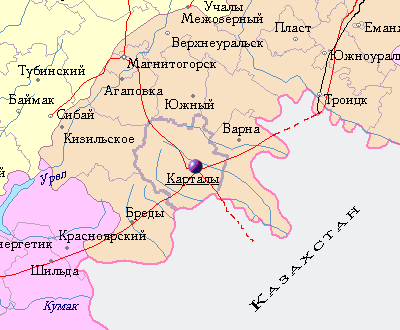 	В состав Карталинского муниципального района входят 1 городское и 10 сельских поселений  (47 населенных пунктов).Геологическое строение, рельеф.Геологическое строение Карталинского района обусловлено разнообразием горных пород: осадочных (известняки, доломиты, глины), вулканических (серпентиниты, базальты), метаморфических (опалы, графит, аргиллит). Эти породы выходят на поверхность или располагаются на небольших глубинах. Рельеф, в основном, равнинно–увалистый, незначительно расчленённый речными долинами. Район находится в зоне Зауральского пенеплена. Его общее понижение и выравнивание происходит в восточном направлении. Самая высокая точка района – находится западнее поселка Джабык, а самая низкая - восточнее поселка Чеголок– 238 м.Большая часть территории в орографическом отношении благоприятна для промышленного и гражданского строительства, механизированного ведения сельского хозяйства.1.2. Гидрография.Гидрографическая сеть района развита слабо и представлена, в основном, несколькими реками бассейна Тобол. Большая часть территории Карталинского района относится к Обскому бассейну, на восток, к Тоболу течет большая часть рек района. Река Караталы–Аят с ее малочисленными притоками является равнинной рекой с высоким весенним половодьем, со сравнительно низкой меженью. Остальные реки: Нижний Тогузак, Карагайлы–Аят, Сухая, Акмулла, Сатыбалты, Ширяев Лог, Ольховка маловодны, перемерзают в наиболее суровые зимы. В половодье вода поднимается до , но пойма затопляется редко. Район входит в зону недостаточного водообеспечения. 1.3. Климатические условия.Карталинский муниципальный район расположен в двух агроклиматических районах –III и IV. Район  характеризуется как теплый, засушливый. Рельеф – равнинный и возвышенно-равнинный. По природным условиям – это степная зона. За год выпадает 350– осадков, за вегетационный период 175–. Устойчивый снежный покров устанавливается около середины ноября и держится 145–150 дней. По средним многолетним данным, высота снежного покрова не превышает в течение зимы . Расчетная глубина промерзания грунтов составляет . Расчетная температура наиболее холодной пятидневки составляет минус 36°С.Средняя глубина промерзания  в г. Карталы. Максимальная глубина промерзания –. Запасы воды в метровом слое почвы: весной 100–, к середине лета запасы влаги падают и к началу массового колошения яровых (I декада июля) составляют 75–.На территории района преобладает континентальный климат с недостаточным увлажнением. Суммарная солнечная радиация, важнейший климатообразующий фактор, равна 105 ккал/см3. Минимум приходится на январь(– 44 0С), а максимум на июль (+ 390 С). В среднем за год в районе 41 ясный и 129 пасмурных дней, остальные 195 дней приходятся на погоду с переменной облачностью.1.4. Нерудные и полезные ископаемые.Карталинский район богат полезными ископаемыми. В разные годы проводилась добыча золота и угля, хромита и графита, кроме того, разведаны месторождения антрацита, меди, известняка, пьезокварца, горного хрусталя, жильного кварца, мрамора и гранита, декоративного камня габбро, сырья для производства высококачественного цемента.2. Демография и трудовые ресурсыДинамика численности населения определяется естественной убылью (приростом) и миграционными потоками. Анализ  демографических процессов за 2021–2023 годы характеризуется убылью (превышением смертности над рождаемостью). Сальдо миграционных потоков отрицательное. Результатом этих демографических процессов является общая убыль населения.3. Уровень жизни населения4. Экологическая ситуация4.1. Источники загрязнения атмосферного воздуха, почвы, водных объектов.Источником загрязнения атмосферного воздуха на территории населенных пунктов района являются промышленные предприятия (ремонтные и эксплуатационные части ж/д транспорта, предприятия, осуществляющие добычу, переработку и перевозку полезных ископаемых), отопительные котельные, транспортные средства. Информации о превышении установленных предельно допустимых лимитов на промышленные выбросы в атмосферный воздух за истекший период в органы местного самоуправления не поступало.Потенциальными источниками химического (нефтяного) загрязнения являются автозаправочные станции, частные предприятия, занимающиеся производством асфальта. За истекший период какой-либо информации о нарушениях в данной области в экологическую службу муниципального района не поступало. Все действующие автозаправочные станции и асфальтобетонные частные предприятия оборудованы и эксплуатируются в соответствии с требованиями законодательства.                	 4.2 ГидросфераГидроресурсы района активно используются во всех сферах экономики, в жизнедеятельности человека и биосистемы. Поверхностные и подземные водные объекты используются в качестве источников  питьевого и технического водоснабжения. В границах Карталинского городского поселения река Караталы-Аят служит приемником сточных вод с очистных сооружений водоотведения. В течение 2023 года сети водоснабжения и водоотведения эксплуатировались и обслуживались организацией МУП «Водоснабжение»». Сети переданы в 2021 году в аренду от Карталинского городского поселения. На территории поясов зоны санитарной охраны водозабора «Попов брод» на участке Карталы-1 Попов Брод, на участке Карталы – 2 и на участке Карталы-1 ПМК-301 ядохимикаты и минеральные удобрения за последние пять лет не применялись. На территории второго и третьего поясов зоны санитарной охраны этих объектов отсутствуют и не планируются производства по добыче газа и нефти.4.3. Сбор и вывоз твердых коммунальных отходов, ликвидация несанкционированных свалок отходов.На территории Карталинского муниципального района продолжает осуществлять свою деятельность Региональный оператор по обращению с твердыми коммунальными отходами ООО «Центр коммунального сервиса».По состоянию на 31.12.2023 года на территории КМР отсутствуют объекты санкционированного захоронения твердых коммунальных отходов (ТКО), входящих в основные фонды муниципального района и отвечающих экологическим и санитарно-эпидемиологическим требованиям (полигон). Для складирования и перегрузки твердых коммунальных отходов Региональным оператором использовался полигон (уже недействующий на 01.01.2024 года), расположенный в Локомотивном городском округе. Перегрузка отходов с целью вывоза с территории района осуществляется в связи с большой наполненностью полигона и с запуском в эксплуатацию для приема и обработки специализированных объектов АО «Ситиматик» в г. Магнитогорске. Согласно концессионному соглашению с Министерством экологии Челябинской области, АО «Ситиматик» с использованием объектов концессионного соглашения (полигон ТКО, мусоросортировочный комплекс) с июля 2022 года осуществляет деятельность по приему, обработке, утилизации и захоронению ТКО. Территория Карталинского муниципального района практически полностью охвачена централизованным сбором и вывозом твердых коммунальных отходов, с применением двух способов сбора – безконтейнерного (помешочного) и контейнерного согласно принятых графиков движения спецтранспорта. Размещено 1100 контейнеров. Всего на территории населенных пунктов расположено 528 площадки для сбора отходов, обустроено 192.Приобретены 2 специализированных контейнера для временного накопления ртутных ламп от населения района. Пункт приема организован территории МБУ «Центр благоустройства»(бывший МУП «Спецстрой»), контейнеры установлены в техническом помещении учреждения.В марте 2023 года между Министерством экологии Челябинской области и Карталинским муниципальным районом подписано дополнительное соглашение к основному соглашению № 49-2022/ОБ о выделении субсидии(иных межбюджетных трансфертов) на проведение мероприятий по ликвидации несанкционированных свалок отходов. Выделена субсидия для ликвидации 19 свалок. Финансирование составило: 2023 год, всего 26 772 518,10 руб., из них ОБ – 25 433 892,19 руб., МБ – 1 338 625,91 руб. Финансирование распределено по сельским поселениям.  По состоянию на 31.12.2023 года ликвидировано 19 свалок отходов на территории поселений (д. Горная, п. Татищево, п. Запасное, п. Песчанка, п. Ольховка, п. Новокатенино, п. Сенной, п. Краснотал, п. Родники, п. Акмулла, п. Центральный, п. Варшавка, п. Каракуль, п. Мичуринский, п. Михайловка, п. Снежный, п. Неплюевка, п. Красный Яр, п. Коноплянка).На основании поданной в начале 2023 года заявки на финансирование  мероприятия  по обустройству мест накопления отходов в сельских поселениях областным бюджетом  в рамках заключенного Соглашения с Министерством экологии выделено на условиях софинансирования 1043300,00 руб. Местный бюджет составил 55000,00 руб.,  всего 1098300,00 руб. Финансирование распределено на обустройство 11 площадок по 9 сельским поселениям (Анненское – 2 площадки, Еленинское – 2, Мичуринское – 1, Варшавское –1, Полтавское –1, Южно-Степное – 1, Сухореченское – 1, Неплюевское – 1, Великопетровское – 1). Главами сельских поселений заключены договора на производство работ. Мероприятия по соглашению выполнены в полном объеме, обустроено 11 площадок.Дополнительно, за счет местного финансирования организовано проведение работ по обустройству 2-х контейнерных площадок в Полтавском и Мичуринском сельских поселениях на сумму 176,0 тыс. руб.В соответствии с заключенным в 2022 году контрактом по рекультивации земельных участков и ликвидации объекта накопленного вреда (свалки г. Карталы) и договором по строительному контролю в 2023 году  Управлением строительства, инфраструктуры и ЖКХ Карталинского муниципального района организован контроль за исполнением  планируемых работ. Финансирование запланировано в сумме 131267,00 тыс. руб., из них ФБ - 98515,80 тыс. руб., ОБ 26187,80 тыс. руб., МБ - 6563,40 тыс. руб.Подрядчик ООО «Экосистема» в апреле 2023 года совместно с исполнителем по стройконтролю приступил к работам в соответствии с графиком работ. Произведена и завершена расчистка территории объекта, включающее в себя механизированную и ручную уборку территории от отходов, их погрузку и вывоз с помощью специализированного автотранспорта, использование на очищенном земельном участке соответствующего сорбента. В сентябре 2023 года после приема работ произведена оплата заказчиком подрядчику выполненных работ в полном объеме. Объект накопленного вреда окружающей среде ликвидирован, земельные участки рекультивированы, все отчетные документы сданы и приняты Министерством экологии. Организовано выделение и направление в 10 сельских поселений финансирования для проведения работ по содержанию мест накопления отходов (ремонту контейнеров и контейнерных площадок, а также работы на существующих свалках) в сумме 500,0 тыс. руб. Финансирование освоено полностью, произведен необходимый ремонт контейнеров и площадок, буртовка отходов.В соответствии с заключенным Соглашением от 03.02.2023 года о предоставлении из областного бюджета в 2023-2024 г.г. бюджету Карталинского муниципального района субсидии местным бюджетам на реконструкцию и капитальный ремонт гидротехнических сооружений совместно с отделом закупок в марте 2023 года между Управлением строительства, инфраструктуры и ЖКХ Карталинского муниципального района и подрядчиком ООО «СКБ Форум» по результатам аукционных процедур заключен муниципальный контракт  по предмету «Разработка проектно-сметной документации "Капитальный ремонт гидротехнического сооружения «Плотина Карталы-1 водокачка» на реке Караталы - Аят на территории г. Карталы». Цена Контракта составляет: 3 999 630, 11 руб. Проведенный полный комплекс инженерных изысканий, в который входят отчеты по инженерно-геодезическим, инженерно-геологическим, инженерно-гидрометеорологическим и инженерно-экологическим изысканиям, получил в сентябре 2023 года положительное заключение негосударственной экспертизы ООО «Чел Экспертиза». В сентябре 2023 года Управлением строительства, инфраструктуры и ЖКХ КМР произведена оплата подрядчику ООО «СКБ «Форум» за выполненные работы  в общей сумме 1 364 840,82   руб., их них за счет средств Субсидии в сумме 1 281 630,67 руб. Подрядчиком ежемесячно предоставляются отчеты о проделанной работе, работа по разработке ПСД идет без замечаний.4.4. Вторичное сырьеНа территории Карталинского муниципального района насчитывалось 2 пункта приема вторичного сырья от населения и юридических лиц (черный и цветной металл, макулатура, пластик). На территории г. Карталы установлено 5 эко боксов для сбора пластиковых бутылок, и пластика, подлежащего переработке. Вывоз осуществляется непосредственно собственником эко боксов.В целях привлечения внимания жителей города Карталы и Карталинского района к охране окружающей среды и бережному отношению к природе, в течение всего года проходит акция «Сдай батарейку – сохрани природу». Для сдачи населением отработанных гальванических элементов оборудовано три пункта приемки. За 2023 год на переработку сдано 289 кг отработанных батареек разного объема.	4.5. Озеленение территорииНа территории населенных пунктов района оформлено 75 клумб и цветников (общественные зоны, памятные места, детские площадки). В соответствии с заключенными муниципальными контрактами подрядчиком осуществлялась весенняя и осенняя формовочная и санитарная обрезка деревьев. 4.6. РадиологияКарталинский муниципальный район находится в зоне природного и аномально высокого и постоянного уровня выхода газа радон в воздух,  и также  в зоне высокого содержания радона в воде, в том числе в питьевой, что требует соответствующей подготовки проектной документации для строительства, особенно жилых помещений, а также установления барботажных сооружений или емкостей для удаления газа из воды перед подачей в водопроводные сети.Радиационный, бактериологический и биохимический контроль централизованного водоснабжения города Карталы осуществлялся в соответствии с графиком исследований соответствующей службой Федерального бюджетного учреждения здравоохранения «Центр гигиены и эпидемиологии в Челябинской области», г. Магнитогорск. 4.7. Информирование население и мероприятияОпубликовано на интернет-сайтах администрации муниципального района, муниципальных учреждений, в соц.сетях VK в сообществе «Отдел экологии Карталинский» более 70 информаций и сообщений о проведенных экологических культурных мероприятиях, состоянии окружающей среды.В сфере информирования и организации участия жителей города и района в вопросах охраны окружающей среды проведено 25 экологических мероприятий, среди которых самые массовые – субботники по очистке берегов рек района в рамках Всероссийской акции «Вода России. В рамках организованной акции «Вода России» в субботниках приняло участие 375 волонтеров-жителей района. От мусора очищено 30 км береговой линии.Район повторно принял участие во Всероссийской акции «Выбираю Чистый воздух!». В рамках акции в городе прошел велоквест, в котором приняло участие 54 велосипедиста от 5 до 45 лет, которые стали активными пропагандистами альтернативных способов передвижения по городу на открытом воздухе.5.Туристический потенциалКарталинский муниципальный район  может быть использован как потенциальная зона для организации туристических направлений и  привлечения  туристов из других местностей в виду наличия особо охраняемых природных территорий регионального значения (Анненский заказник, составная часть  выход на поверхность скальных пород (пласты –геологический памятник природы) и Джабык–Карагайский бор, составная часть Анненская Копь (геологический памятник природы), озеро Безымянное (гидрогеологический памятник природы).В планы экскурсий возможно включение экскурсий  на региональный археологический памятник Каменный амбар, а также на  Тугузакское карстовое поле (известковые печи, вторая половина XIX века, растения, занесенные в Красную книгу Челябинской области), и Ширяев лог (биологический памятник природы),которые рекомендованы руководством Челябинской области к созданию ООПТ местного значения. Значимой часть туризма может стать и проведений выездных экскурсий  по археологическим памятникам и культовым сооружениям, являющихся  памятниками культуры, включенных в Единый государственный реестр объектов культурного наследия народов Российской Федерации (всего 56 объектов).Среди ярких и наглядных памятников можно отметить культовые сооружения XIX–XX веков:1) г. Карталы: Церковь Казанской Иконы Божией матери, 1909 год2) с. Неплюевка: Храм святых равноапостольных Петра и Павла, 1885 год3) с. Великопетровка: Церковь святых апостолов Петра и Павла (Петропавловский храм), 1861 год.Будут содержательными и интересными экскурсии по  историческим местам Оренбургского казачества (г. Карталы, п. Великопетровка), историко–краеведческих музеям в г. Карталы и п. Новокаолиновый, иным памятникам истории.В связи с наличием в районе особо охраняемой  природной территории Джабык–Карагайского бора, в котором преобладают хвойные породы деревьев (в основном, сосна с её фитонцидным оздоравливающим действием на легочную систему человека) и наличием  организованных и действовавших в ’60–’80 гг. ХХ века в районе детских летних оздоровительных лагерей, возможно при соответствующем внешнем инвестировании решение вопроса о восстановлении лагерей или об организации на их основе или строительство новых небольших здравниц  для населения южной,  лесостепной части области (Брединский, Варненский, Карталинский районы), а также  для северных территорий Оренбургской области, приграничных областей Республики Казахстан.6. ПромышленностьКарталинский район богат полезными ископаемыми. В разные годы проводилась добыча золота и угля, хромита и графита, кроме того, разведаны месторождения антрацита, меди, известняка, пьезокварца, горного хрусталя, жильного кварца, мрамора и гранита, декоративного камня габбро, сырья для производства высококачественного цемента.К наиболее крупным промышленным предприятиям района относятся: 1) ОАО «Новокаолиновый ГОК»;2) ООО «РИФ - микромрамор»;3) ООО «Елена»;4) ЗАО «Феникс»;5) ООО «Мрамор ЭКС»;6) ООО «Строительный камень»;В структуре промышленного производства Карталинского района основную долю  занимают обрабатывающие производства. Наибольшую долю в структуре отгруженных товаров по виду деятельности «Обрабатывающие производства» занимает производство прочих неметаллических минеральных продуктов.7. Сельское хозяйствоОсновным направлением сельского хозяйства района является развитие растениеводства и животноводства.В  сельском хозяйстве  работают  7 коллективных хозяйств (из них крупные: ООО «Варшавское», ООО «Агро-ВВЕК», ООО «Гамма – Урал», ООО «Нива»), а также    54 КФХ.     В 2023 году аграрии района достигли следующих показателей: -валовой сбор зерновых культур в весе после доработки составил 114,6тыс.тонн (2022году -84,3тыс.тонн) рост составил 36%;-площадь пашни в обработке составила 126,3 тыс.га, что составляет  88,6 % от всей пашни, увеличение на 0,5 тыс. га (125,8 тыс.га 2022г.);-произведено мяса на убой в живом весе в хозяйствах всех форм собственности 2289 тонн (2587 тонн в 2022г.); молока в хозяйствах всех форм собственности составило 12,6 тыс. тонн (12,9 тыс. тонн в 2022г.); снижение производства продукции животноводства обусловлено  снижением поголовья сельскохозяйственных животных в хозяйствах населения.- произведено растительного масла в количестве 25 тоннПродолжилась работа по обновлению машинотракторного парка, сельхозтоваропроизводителями (ООО «Агро- ВВЕК», К(Ф)Х: Глазунов Е.В.,Шулаева К.А.,Котов Э.А.;КХ «Буревестник»,КХ «Шулаева») приобретено 23 единицы сельхозтехники (24ед. 2022г). 	Государственную поддержку в виде субсидий из федерального, областного бюджетов на поддержку производства сельскохозяйственной продукции получили 38 хозяйств ( 45 хозяйств в 2022г). Общая сумма субсидий составила 69,6 млн. руб. (в 2022г.-75,3 млн. рублей).8. Инвестиции  и капитальное строительство. Опыт практической работы по привлечению инвестицийИнвестиционные процессы, протекающие в экономике страны, затрагивают все уровни, в том числе и муниципальный. Активность инвестиционной деятельности на уровне муниципального района зависит как от инвестиционного климата, так и инвестиционной привлекательности объектов инвестирования, расположенных на его территории. Факторы, влияющие на инвестиционную привлекательность территории, можно сгруппировать следующим образом:- территориальные, определяющие инвестиционный климат: экономические, политические, законодательные, природоохранные, инфраструктурные, природно-климатические, ресурсные, демографические;- точечные, связанные с состоянием объекта инвестирования: финансовые, производственно-технологические, инфраструктурные, ресурсные, а также состояние менеджмента и маркетинга.При этом инвестиционные расходы и инвестиционная активность хозяйствующих субъектов муниципального района могут быть охарактеризованы уровнем инвестиционного потенциала и инвестиционного риска, которые находятся под воздействием федеральных, региональных и муниципальных органов власти. Следовательно, активизация инвестиционных процессов и повышение их эффективности на территории муниципального района возможны лишь при проведении сбалансированной инвестиционной политики. Однако, для того чтобы определить ее направления, необходимо исследовать существующие проблемы в данной сфере, которые и позволят сформулировать первоочередные меры по их устранению.Приток инвестиции сложился за счет капитальных вложений предприятиями в обновление  основных средств. 9. Малое предпринимательствоМалое предпринимательство является одним из факторов экономического роста муниципалитета, поскольку малый бизнес выполняет ряд важных социально-экономических функций:  - обеспечивает занятость и самозанятость населения; - насыщает рынок потребительскими товарами и услугами; - формирует разнообразную видовую производственную структуру; - обеспечивает  устойчивые налоговые поступления в бюджеты всех уровней.           9.1. Развитие инфраструктуры поддержки малого и среднего предпринимательстваНа территории Карталинского муниципального района по состоянию на 01.01.2024 года субъектов малого и среднего предпринимательства  763  человека  из них 129 юридических лиц; индивидуальных предпринимателей 634 человек.   9.2  Потребительский рынок.Потребительский рынок в настоящее время характеризуется стабильностью, устойчивостью, высокой степенью товарной насыщенности и положительной динамикой развития. Торговые предприятия обеспечивают спрос покупателей на продукты питания и промышленные изделия.На протяжении последних лет динамичными темпами развивалась сеть торговых объектов, объектов бытового обслуживания и общественного питания, что положительно сказалось на выполнении нормативов государственных социальных стандартов. На сегодняшний день индивидуальными предпринимателями представлена инфраструктура стационарной торговли, которая  характеризуется определенным разнообразием типов магазинов:  магазинов со смешанным ассортиментом; универсальных продовольственных и непродовольственных магазинов с широким ассортиментом товаров;  развитие специализированных магазинов.На потребительском рынке Карталинского муниципального района по состоянию на 1 января 2024 года осуществляют деятельность: 430 предприятий розничной торговли, общая площадь составляет 62325,65 кв.м., торговая площадь  46752,41 кв.м. 59  объектов открытой и закрытой сети общественного питания на   3508 посадочных мест, 110 объектов бытового обслуживания.  9.3 Имущественная поддержкаУтверждены перечни муниципального имущества предназначенного для передачи во владение и (или) пользование субъектам малого и среднего предпринимательства и самозанятым гражданам. Всего в перечнях 36 объектов, из них 17  объектов переданы  в аренду.Продолжили разработку и реализацию антикризисных мер, направленных на поддержку малого и среднего бизнеса.Постановлением администрации Карталинского муниципального района  от 28.07.2022 году № 760, от 14.04.2023г. № 337  предусмотрена возможность предоставления преференции для субъектов малого и среднего предпринимательства: - предоставление муниципального имущества без проведения торгов субъектам малого и среднего предпринимательства, осуществляющим деятельность в сфере теплоснабжения, водоснабжения; производителям товаров (сельскохозяйственных и продовольственных товаров, в том числе фермерской продукции);-  применение понижающего коэффициента за аренду земельных участков для размещения нестационарных торговых объектов сельскохозяйственным кооперативам и КФХ, являющимися сельскохозяйственными товаропроизводителями;- заключение договоров на размещение нестационарных торговых объектов без торгов с субъектами малого и среднего предпринимательства, реализующими  печатную продукцию, хлеб и хлебобулочные изделия. - размещение детских атракционнов без проведения торгов.В 2023 году субъекты малого и среднего предпринимательства  за предоставлением преференций не обращались.В течение года оказано 95 консультации: по вопросам ведения предпринимательской деятельности; оформлению «Уголка покупателя», по наличию ценников,  по маркировке «Честный знак».    	Проведены  конкурсы среди предпринимателей  Карталинского муниципального района.  - Конкурс «Лучший зоомагазин» на территории Карталинского городского поселения.- Конкурс «Новогоднее настроение 2024» среди торговых объектов и объектов общественного питания на территории Карталинского городского поселения для мотивации предпринимателей украсить свои торговые объекты. - Конкурс «Цветочная композиция мастериц флористики, посвященная Дню Победы».	Организованы 15 специализированных ярмарок на территории Карталинского городского поселения. Участие приняли 60 субъектов малого и среднего предпринимательства, самозанятые и физические лица занятые ЛПХ.II.ИНФРАСТРУКТУРАКарталинский муниципальный район характеризуется развитой инфраструктурой: транспортной, жизнеобеспечивающей (газо-, водо-, тепло- и электроснабжение), связью.Энергетический комплексЭнергетический комплекс в районе представлен основными предприятиями: ОАО «Челябоблкоммунэнерго» Карталинские электротепловые сети, ОАО «Челябэнерго» Карталинский филиал, ООО «Альфа Ч».Реализованы мероприятия повышения энергетической эффективности экономики и сокращения энергетических издержек в бюджетном секторе, а именно установлены приборы учета (многотарифных счетчиков электрической энергии). Переход на отпуск энергетических ресурсов потребителям в соответствии с показаниями коллективных (общедомовых) приборов учета.10. Документы территориального планированияКарталинского муниципального районаНа территории района разработана и действует Схема территориального планирования, утвержденная решением Собрания депутатов Карталинского муниципального района от 29.04.2010 г. № 22–Н. Также разработаны генеральные планы поселений, входящих в состав района. В соответствии с Градостроительным кодексом Российской Федерации (от 29.12.2004 № 190–ФЗ), в целях обеспечения комплексного развития территории Карталинского муниципального района и сельских поселений отделом архитектуры Карталинского муниципального района. С 2020 года ведется актуализация документов территориального планирования и градостроительного зонирования. Разработаны и утверждены актуализированные генеральные планы и правила землепользования и застройки Карталинского городского поселения, Анненского, Южно-Степного, Варшавского, Мичуринского, Еленинского, Снежненского, Полтавского сельских поселений. 11.Уровень теплоснабжения, водоснабжения, дорожная деятельность.Водоснабжение и водоотведение:Заключено 4 контракта на сумму 3,9 млн. рублей,  Разработка проектно-сметной документации на ремонт гидротехнического сооружения «Плотина Карталы-1 водокачка» на реке Караталы-Аят; содержание фонтанов.Дорожная деятельность:В Управлении строительства, инфраструктуры и жилищно-коммунального хозяйства  за 2023 год расходы за счет средств бюджета в целом составили 538,0 млн. рублей (в том числе: Об – 199,3 млн. рублей; ФБ – 112,1 млн. рублей; МБ – 226,6 млн.рублей).Из них на содержание и ремонт дорог выделено 155,1 млн.рублей (ОБ-97,0 млн.рублей, МБ- 58,1 млн.рублей)В рамках муниципальных программ было заключено 24 контрактов на 93,3млн.рублей, а именно:1) по переданным городским полномочиям 7 контрактов на сумму 8,8 млн.рублей, на  содержание дорог, тротуаров, автобусных остановок, парка культуры и отдыха, аллеи Ветеранов, фонтана, улично-дорожной сети города Карталы, грейдирование дорожного покрытия, ямочного ремонта.2) 17 муниципальных контрактов на общую сумму 84,5 млн.рублей, на выполнение работ по: ремонту автомобильной дороги по ул. Ленина от жилого дома № 17 ул. Ленина до жилого дома № 2 по  пер. Блюхера; по ул. Калмыкова от ул. Ленина до выезда на ул. Луначарского; по ул. Свердлова от моста до поворота на ул. Пролетарскую; площадка около ДК ЖД; обустройству пешеходных переходов в соответствии с требованиями национальных стандартов; осуществлению регулярных перевозок пассажиров и багажа автомобильным транспортом общего пользования по регулируемым тарифам по муниципальным маршрутам.3) так же были отремонтированы дороги от ул. Вокзальная до ж/д вокзала и от ул. Вокзальная до ФОК; ул. Мира до выезда  на Запасное ул. Окружная; по ул. Элеваторная в п. Джабык Еленинского сельского поселения Карталинского муниципального района Челябинской области .Строительство:В рамках реализации «Инициативных проектов»  выполнены работы:-по благоустройству территории около ДК 40 лет Октября ( на сумму 599,0 тыс.руб.); -по благоустройству  "Аллеи  ветеранов"  в  г. Карталы ( на сумму 4820,7 тыс.руб.) Продолжилась работа по реализации Национального проекта «Жилье и городская среда», в рамках муниципальной программы «Формирование современной городской среды» было заключено 5 контрактов на сумму 15,1 млн. рублей. Благоустроено пять общественных территорий (городской парк,  с.Великопетровка по улице Мира;  п. Мичуринский по улице Молодежной;  п. Краснотал по улице Школьной; п. Красный Яр по улице Северной).12. Наличие свободных мощностей (тепло, водо, электроснабжение)Свободных мощностей тепло–, водо–, электроснабжения на территории Карталинского муниципального района не имеется. 13. Транспортная системаКарталинский муниципальный район расположен на юге Челябинской области. В районе развита дорожная сеть.  В Карталинском муниципальном районе протяженность областных автомобильных дорог общего пользования регионального и межмуниципального значения, являющихся собственностью Челябинской области, составляет: в черте города Карталы протяженность дорог и проездов 176,8 км; в черте сельских поселений протяженность дорог 419,34 км. Центр Карталинского муниципального района – г. Карталы, расположен   350 км от областного центра г. Челябинска.Город Карталы является узловой станцией Южно-Уральской железной дороги ОАО «РЖД». Осуществляется транзит грузовых и пассажирских перевозок в направлениях: города Челябинск и Магнитогорск Челябинской области, город Орск Оренбургской области, город Тобол государство Казахстан. Железнодорожные предприятия  осуществляют грузовые и пассажирские перевозки. В районе функционируют частные перевозчики. Они  обслуживают пригородные, межпоселковые перевозки. 14. СвязьКарталинский муниципальный район характеризуется высоким уровнем развития информационно-коммуникационных технологий. Территория муниципального района полностью охвачена услугами проводной и беспроводной сотовой связи, проводным и мобильным Интернетом.На территории Карталинского района оказывает услуги населению двадцать одно УФПС Челябинской области филиала ФГУП «Почта России». Отделения связи предоставляют следующие услуги населению: почтовая связь,  подписка периодических изданий, почтовые переводы, оплата коммунальных услуг, оплата банковских кредитов и другие.15.ЗдравоохранениеОсновным направлением работы здравоохранения Карталинского района  является увеличение продолжительности и улучшение качества жизни населения района, обеспечение доступности медицинской помощи и повышение эффективности медицинских услуг. Медицинское обслуживание населения района организовано на базе двух больниц: Государственного бюджетного учреждения здравоохранения «Карталинская городская больница» и частного учреждения здравоохранения «Поликлиника «РЖД-Медицина» города Карталы. В структуру государственной больницы входит: -круглосуточный и дневной стационары, -взрослая и детская поликлиники, -участковая больница в п. Новокаолиновый, 6 врачебных амбулаторий, 27 ФАПов стационарных, 1ФАП передвижной. -отделение скорой медицинской помощи.          В 2023 году в районе продолжена реализация программы «Модернизация первичного звена здравоохранения». В структурные подразделения больницы получено медицинское оборудование и санитарный транспорт на сумму 5281,1 тыс. руб. Начато строительство трех новых ФАПов: в п. Озерный, п. Красный Яр, п. Некрасово (завершение в 2024 году).         В Карталинском муниципальном районе, как и в Челябинской области в целом, остро стоит кадровый вопрос. Обеспеченность на 10 тысяч населения:- врачебными кадрами в районе  составляет 10,74;- средними медицинскими работниками 70,89.Имеется потребность во многих специальностях, в первую очередь врач-педиатр участковый, врач-терапевт, врач анестезиолог-реаниматолог, кардиолог, врач общей практики, врач-дерматолог, врач-эндоскопист, врач–офтальмолог, врач–онколог.         Администрации района и больницы принимают все меры по привлечению кадров в больницу:         -участвует  в программе  «Земский доктор», «Земский фельдшер». По программе "Земский фельдшер" в 2023 принят в штат  1 специалист (фельдшер скорой помощи). -по региональной программе предоставления единовременной выплаты медицинским работникам, получившим в текущем году среднее медицинское образование, два медработника больницы получили выплаты в размере 500 тыс.руб.;      -в 2023 году принята муниципальная программа «Поддержка медицинских работников дефицитных специальностей», которая предусматривает выплату денежных средств в размере 500 тыс.рублей, врачам, 250 тыс.рублей фельдшерам/акушеркам. В 2023 году выплаты произведены 2-м фельдшерам;       -имеется возможность пройти профессиональную переподготовку за счет средств больницы;       -обеспечено внеочередное обеспечение местами в детских садах;       -с  2022 года Карталинская районная больница участвует в областной программе  по приобретению жилья медицинским работникам. В 2023 году приобретено 4 квартиры на сумму 4632,4 тыс.руб: 2 двухкомнатные и 2 однокомнатные.         Администрацией больницы ведется работа по привлечению специалистов из других областей, республики Казахстан. Усилий прилагается много, но не всегда получаем желаемый результат.           В 2023 году продолжена лечебная и увеличена профилактическая работа: в условиях круглосуточного стационара пролечено 6006 чел.(2022 год-5903);доля злокачественных новообразований, выявленных на ранних стадиях(I-II стадиях), выросла с 55,1% в 2022 году до 57,0% в 2023 году;         Улучшился показатель удельного веса больных с ЗНО, состоящих на учете 5 лет и более из общего числа больных с ЗНО, состоящих под Д наблюдением,  с 48,8% до 52,2%;          доля граждан, ежегодно проходящих профилактический осмотр и (или) диспансеризацию от общего число населения, увеличилась с  33,1% в 2022 году до 55,86% в 2023 году;          повысился процент выполнения плана диспансеризации определенных групп взрослого населения с 35,2% до 55,9%;доля детей в возрасте 0-17 лет, охваченных профосмотрами составила 78,9 % ;         увеличился охват диспансерным наблюдением  на 4,5% ( 2022г.-440,9; 2023-460,6 на 1000 населения).В осенний период  вакцинировано  против гриппа 50,2% населения, прикрепленного к районной больнице. Район является одним из лидеров в области по охвату вакцинацией против новой коронавирусной инфекции.16. Образование, культура, спортСистема образования Карталинского района представлена 17-тью  дошкольными учреждениями, 20-тью образовательными организациями, 1-им учреждением дополнительного образования, методическое сопровождение осуществляет центр развития образования.  Все образовательные организации функционировали в штатном режиме.Повышение квалификацииВ 2023 году в муниципальных конкурсах («Учитель года-2023», «Педагог года в дошкольном образовании», «Самый классный классный», «Лидер в образовании»)   приняли участие  28 педагогов образовательных организаций. Также педагоги Карталинского района достигли высоких результатов на  региональном уровне. В целях подготовки своих педагогических кадров в 2023 году на конкурсной основе по целевому набору в ВУЗ поступили- 2человека.Общее образование   Образование это та отрасль, которая работает на будущее района. Приоритетом муниципальной политики в сфере образования является достижение современного качества образования, обеспечивающего реализацию актуальных и перспективных потребностей личности, общества.Всего по Управлению образования расходы бюджетных средств составили 1 089,72 млн.руб., из них  ( в том числе ФБ -   104,34 млн.руб., ОБ – 556,0  млн.руб., МБ  –    429,38 млн.руб.)В течение 2023 года в школы района приобрели учебники, технические средства обучения, современное оборудование, так:1) в рамках реализацию национального проекта «Образование» регионального проекта «Современная школа», приобретено оборудование для пунктов проведения экзаменов государственной итоговой аттестации; а также оборудование для оснащения материально-технической базы центра образования естественно-научной и технологической направленности  в СОШ № 17 .2) на базе СОШ № 3 открыт Центр образования цифровых и гуманитарных компетенций «Точка роста»;3) Снежненская СОШ получила  мультимедийное,  презентационное оборудование;4) внедрена федеральная государственная информационная система  «Моя школа», которая обеспечивают работу с библиотекой цифрового образовательного контента, для осуществления самоподготовки, организации дистанционного обучения.В отчетном году продолжено исполнение поручения Президента РФ по обеспечению бесплатным горячим питанием школьников 1-4 классов всей страны, Карталинский муниципальный район не стал исключением, на исполнение этого поручения было  направлено  - 18,81 млн. руб. (за счет ФБ и ОБ). Все обучающиеся в школах, в полном объёме обеспечены горячим питанием. Льготное питание получают 1560  обучающихся  5-11 кл., что составляет 51,7 % от общего числа обучающихся. Общий объем средств, направленных на организацию питания различных категорий школьников в 2023 году, составил 24,54 млн. рублей. Организовано двухразовое горячее питание для детей граждан участников специальной военной операции. Стоимость горячего  питания составляет 148 рублей на одного обучающегося в день за счет средств областного бюджета. Объем средств, направленных на организацию питания, составил 0,9 млн.рублей.В целях обеспечения безопасной перевозки обучающихся получены новые школьные автобусы 3 школы района (МОУ «СОШ№1,  МОУ «Анненская СОШ»,  МОУ «Снежненская СОШ»).В образовательных учреждениях открыты центры детских инициатив, реализуются проекты Российского Движения детей и молодёжи «Движение первых» движения «Орлята России». В филиале МОУ СОШ № 131- МОУ СОШ №31 организованы классы психолого-педагогической направленности.Проведен  капитальный ремонт двух школ в  филиале МОУ СОШ №131 г.Карталы»-«СОШ№31» и МОУ «Рассветинская СОШ». В рамках инициативного бюджетирования: заменены окна в Снежненской и Южно-Степной школах,  отремонтирована кровля  Великопетровской  школы.     Дошкольное образование   По-прежнему,  в Карталинском муниципальном районе  все дети были обеспечены местами  в дошкольные образовательные учреждения. Дошкольные образовательные учреждения так же как и школы оснащаются современным оборудованием, так МДОУ «Детский сад комбинированного вида №82 г. Карталы» , МДОУ «ЦРР- Детский сад №155 г.Карталы», МДОУ «Детский сад № 93 г.Карталы» получили современное интерактивное оборудование («Стенд Апп Инновации»: «Умное зеркало», «Интерактивная песочница», «Умный пол»). Продолжилась реконструкция МДОУ «ЦРР- Детский сад №155 г.Карталы».Молодежная политикаМолодёжь района образованная, талантливая, творческая, мобильная. В течение года, реализуя мероприятия по национальному проекту «Образование», регионального проекта «Социальная активность» провели ряд мероприятий с молодежью, с охватом 1200 человек.Одним из важных направлений молодежной политики является добровольчество. Общее количество жителей, вовлеченных в добровольческую деятельность, составило 1640 человек. Школьные и студенческие волонтерские отряды, волонтеры и неравнодушные жители принимали активное участие в акциях «Против наркотиков», «СтопВичСпид», «Скажи жизни, Да», «Курить не модно», акция «Под единым флагом» акция ко Дню матери, ко Дню отца.16.1. Система образования Карталинского муниципального района16.2. Наличие учреждений культурно–досугового типа и библиотекНа территории района функционируют 72 учреждения культуры: (ДК и клубов -37 , библиотек-27 ,  ДШИ- 6, историко - краеведческий музей и РОМЦ).Общая численность штатных  работников - 281 человек. Всего по Управлению по делам культуры и спорта КМР и по учреждениям культуры поселений освоено 251,1 млн.рублей (в том числе ФБ-4,3млн.рублей, ОБ-13,9 млн.рублей., МБ –232,9 млн.рублей).В 2023 году продолжилась работа по укреплению материально - технической базы учреждений культуры, а это ремонты и приобретение. Освоено всего – 11,9 млн. руб., в том числе (ФБ -4,4 млн.руб.;  ОБ -1,2млн.руб;  МБ-6,3млн.руб).Проведены текущие ремонты в 10-и учреждениях культуры, финансирование составило 5,6 млн. руб., (в том числе за счет МБ-4,6 млн.руб.), (ремонты в ДК железнодорожников; ДК п.Ольховка; в Полтавской ДШИ; ДК п. Красный Яр; ДШИ п. Новокаолиновой; в МБУ ЦКР «Россия» ; ДК п.Южно - Степном ; ДК п. Неплюевка; ДК «Радуга»; ДК с.Анненское; ДК п. Мичуринский).На приобретение основных средств на  затрачено 4,7 млн. руб., (в том числе  МБ-0,50 млн.руб.), (Детская школа искусств г. Карталы оснащена музыкальными инструментами, историко-краеведческий музей  оснащен витринами с подсветками,  интерактивной доской и интерактивной панелью).	Также в течение года в одиннадцати учреждениях культуры (МБУ  РДК ЖД,  МБУ ЦКР «Россия»,  ДК «Радуга»,   ДК с.Анненское, ДК с. Еленинка, ДК п. Центральный, ДК Мичуринский, Анненская ДШИ, Варшавская ДШИ, Великопетровская ДШИ, МУ ЦБС) обновили сценическую аппаратуру, костюмы, сценическую обувь, проектор для ДШИ, пополнили книжный фонд библиотек  на общую сумму 1,42 млн.руб.В течение года в районе проведено 6233 культурно - массовых мероприятия. Количество посещений составило 248 485 чел., это:  - районные фестивали и конкурсы, концерты, выставки, мастер-классы, квест - игры, театрализованные праздники,  кинопоказы;- массовые уличные  мероприятий: «Масленица», «День города», «День Победы», «День города и день железнодорожников»,«Ёлка Главы города и Главы района»,Рождественская ёлка Губернатора Челябинской области.-проекты: «Театрально- концертный зал», «Ветеранские встречи»;- 3 районных фестиваля: «Народное сияние», «Карталинская жемчужина», «Точь -в- Точь».	В течение года творческие коллективы принимали участие в международном конкурсе, областных фестивалях и конкурсах, где получили заслуженные награды.16.3. Объекты спорта на территории Карталинского муниципального районаНа территории Карталинского района расположено три спортивных объекта:1) Спортивный комплекс города Карталы: 457351 г. Карталы, ул. Орджоникидзе д. 1, форма собственности: муниципальная; Игуменшева  Ольга  Анатольевна  тел.: 7-27-72.2) Муниципальное учреждение Спортивная школа «Эверест» г. Карталы, расположенная по адресу: 457358 Челябинская область, Карталинский район, город Карталы, улица Заводская дом 34г, форма собственности: муниципальная, ведомственная принадлежность: Управление по делам культуры и спорта Карталинского муниципального района. Директор: Ромазанова Наталья Тлюбергеновна; тел.: 2-03-403) Муниципальное бюджетное учреждение Физкультурно-оздоровительный комплекс «Юбилейный» (далее именуется – ФОК) Карталинского муниципального района, расположенный по адресу: 457353, Челябинская область, Карталинский район, город Карталы, улица Карташева, дом 14, форма собственности: муниципальная, ведомственная принадлежность: Управление по делам культуры и спорта Карталинского муниципального района. Директор: Жидеев  Никита Сергеевич. Тел: 2-34-54В  Карталинском районе развитие физической культуры и массового спорта является одним из приоритетных направлений социально-экономической политики. Здоровому образу жизни уделяется особое внимание, на это нацелена принятая в районе муниципальная программа «Развитие физической культуры и спорта в Карталинском муниципальном районе».          Ежегодно составляется комплексный календарный план физкультурных и спортивных мероприятий, проводимых с населением района.          В течение  года проведено 349  спортивно-массовых мероприятий, на которые израсходовано 4,3 млн. рублей.  Количество участников спортивно-массовых мероприятий составило 13 079 чел.В 2023 году в рамках Спартакиады учащихся образовательных учреждений  проведено 34 мероприятия с охватом 3623 человека по 14 видам спорта и трем возрастным группам.Проведена Спартакиада сельских поселений, проведены зональные и финальные соревнования по 10 видам спорта, приняло участие 1108 человек, призовой фонд составил 1750,0 тысяч рублей. Средства направлены на укрепление спортивной инфраструктуры, приобретение спортивного инвентаря и поощрение спортсменов-участников спартакиады.Центром тестирования ГТО проведено 112 мероприятий по реализации Всероссийского спортивного комплекса «Готов к труду и обороне» с охватом 2722 человек:  знаки отличия получили 2043 чел в т.ч. 764 -золото, 541 -серебро, 738  –бронзовый.В 2023 году количество занимающихся в спортивной школе г. Карталы составило 756 человек от 8 до 24 лет, на трех отделениях. Подготовлено 95 спортсменов-разрядников: в том числе:1 кандидат в мастера спорта; 1 спортивный разряд -12 чел.В 2023 году Управление по делам культуры и спорта получило грант за 2 место в областном конкурсе на лучшую организацию физкультурно-оздоровительной и спортивно-массовой работы» в сумме 350,0 тысяч рублей из областного бюджета. Грант направлен на улучшение материальной базы учреждений спорта.Достижения:-сборная района заняла 2 место в областной спартакиаде «Олимпийские Надежды Южного Урала»;-юношеская команда футболистов стала победителем регионального этапа Всероссийских соревнований по футболу «Метрошка» среди юношей 2008-2009 г.р., бронзовым призером общероссийского проекта по мини-футболу «Кубок Новатэк».	В 2023 году в муниципальном спортивном учреждении Спортивная школа «Эверест»: -реконструирована чаша бассейна, затраты составили 2100,0 тыс. руб., -заменено освещение спортивного зала -на сумму 143,0 тыс. руб., -в тренажерном зале школы установлены тренажеры на сумму 745,4 тыс. руб. для организации физкультурно-оздоровительной работы с лицами старшего возраста. На сегодняшний день охват занимающихся составляет 70 чел. В МБУ ФОК «Юбилейный»: в крытом хоккейном корте произведена отсыпка и выравнивание полотна корта, установлен пандус для въезда техники в корт, установлены трибуны для зрителей. Затраты составили 3026,7 тыс.руб.  За счет средств депутатского фонда Собрания депутатов Карталинского муниципального района приобретена оргтехника и для спортивной школы на сумму 50 тыс. рублей.17.Конкурентные преимущества территорииКарталинского муниципального районаКарталинский муниципальный район обладает рядом конкурентных преимуществ:1.Выгодное географическое расположение в непосредственной близости к границе с Республикой Казахстан.2. Наличие крупных транспортных магистралей, в том числе железнодорожных. 3. Привлечение инвестиций в расширение существующих производств, создание новых производств, новых видов продукции.4. Благоприятная экологическая обстановка.5. Обеспеченность собственными кадрами технического звена, в том числе в сельском хозяйстве (на базе ГБПОУ Карталинский многоотраслевой техникум).№, п/пПоказатель2021 г.2022 г.2023г.1.Среднегодовая численность населения, тыс. человек44,243,843,462.Коэффициент рождаемости, на 1000 чел. населения9,29,29,23.Среднесписочная численность работающих (без внешних совместителей) тыс. человек7,88,07,94.Уровень безработицы, %2,21,60,9№, п/пПоказатель2021г.2022г.2023г.1.Среднемесячная номинальная начисленная заработная плата работающих в экономике (руб.)39601,845926,153501,012.Среднемесячная заработная плата  (в% к среднему областному уровню)86,985,2117,0№ п/пПоказатель2021г.2022г.2023г.1.Отгруженных товаров собственного производства, выполненных работ и услуг собственными силами по чистым видам деятельности по крупным и средним предприятиям, млн. руб. 4020,74 931,18097,0№, п/пНаименование показателя2021г.2022г.2023г.1.Инвестиции в основной капитал за счет всех источников финансирования, млн. руб.592,2564,2809,3Наименование услуг связиОператоры, предоставляющие услуги связиУслуги проводной телефонной связи«Ростелеком»Услуги мобильной связиБилайн, МТС, Tele2, Ростелеком, МегафонПредоставление доступа к сети Интернет«Интерсвязь», «Ростелеком», «СЕТИ 74»Предоставление доступа к мобильному ИнтернетуБилайн, МТС, Tele2, Ростелеком, МегафонУслуги теле- и радиовещания«Интерсвязь», «Ростелеком», «СЕТИ 74»Услуги спутникового телевиденияТриколор ТВ, Телекарта, Радуга-ТВ, Континент ТВ, Старт ТВ, НТВ+»№, п/пНазвание учрежденияАдрес, телефонРуководитель (ФИО)Кол–во сотрудниковКол–во воспитанников/учеников1 Муниципальное дошкольное образовательное учреждение «Детский сад № 2  г. Карталы»457351, Челябинская область, г. Карталы, ул. Славы, д.8АСтуденикина Людмила Николаевна341831.1Филиал Муниципального дошкольного образовательного учреждения «Детский сад № 2-Детский сад №3 г. Карталы»457358, Челябинская область, Карталинский район, г. Карталы, пер. Цесовский,17-аСтуденикина Людмила Николаевна13472 Муниципальное дошкольное образовательное учреждение  «Детский сад № 4  г. Карталы»457359, Челябинская область, г. Карталы, ул. Просвещения 51,А,Джепко Наталья Александровна13433Муниципальное дошкольное образовательное учреждение «Центр развития ребенка-детский сад № .Карталы»457358, Челябинская обл., г. Карталы, ул. Юбилейная, д.9, ул. Юбилейная,8, ул. Бр. Кашириных, 12Байжанова Алтын Усмановна492034Муниципальное дошкольное образовательное учреждение  «Детский сад № 7 г. Карталы»457353, Челябинская обл., Карталинский район, г. Карталы, ул. Карташева, д.12аМилых Наталья Геннадьевна301504.1Филиал  Муниципального дошкольного образовательного учреждения«Детский сад № 7 г. Карталы»«Детский сад № 5 г.Карталы»457353, Челябинская область,  г. Карталы,  ул. Карташева 12-аМилых Наталья Геннадьевна304.2Филиал Муниципального дошкольного образовательного учреждения«Детский сад № 7 г.Карталы»«Детский сад № 220 г. Карталы»457353, Челябинская область,  г. Карталы, ул. Акмолинская - 67Милых Наталья Геннадьевна14435Муниципальное дошкольное образовательное учреждение «Детский сад № 9 г. Карталы»457359, Челябинская обл., г. Карталы,ул. Октябрьская, 39Гусельщикова Татьяна Викторовна21926 Муниципальное дошкольное образовательное учреждение «Детский сад № 48 г.Карталы»457351, Челябинская обл., г. Карталы, ул. Славы, д. 4/1Гедзюк Наталия Анатольевна261317Муниципальное дошкольное образовательное учреждение «Детский сад № 51 г. Карталы»457353, Челябинская обл., г. Карталы,ул. Лобырина, 51Князева Людмила Георгиевна22408 Муниципальное дошкольное образовательное учреждение«Детский сад комбинированного вида № 82 г. Карталы»457357, Челябинская обл., г. Карталы, ул. Орджоникидзе, д.2.ул.Ленина , д.24Павлова Лилия Григорьевна512619Муниципальное дошкольное образовательное учреждение «Детский сад №  93 г. Карталы»457352, Челябинская обл., г. Карталы, ул. Лобырина 46Крицкая Елена Викторовна199210Муниципальное дошкольное образовательное учреждение  «Детский сад № 152  г. Карталы»457357, Челябинская область, город Карталы, улица Ленина, 50 АСучек Ирина Владимировна3115211 Муниципальное дошкольное образовательное учреждение «Центр развития ребенка - детский сад № 155 г. Карталы»457351, Челябинская область, г. Карталы, ул. Славы, 25Ана реконтрукции1012Муниципальное дошкольное образовательное учреждение «Детский сад № 204 г.Карталы»457353, Челябинская область г. Карталы ул. Садовая 4Солодовникова Людмила Михайловна269413Муниципальное дошкольное образовательное учреждение «Детский сад  села Анненское»457375, Челябинская область, Карталинский район, с. Анненское, ул. Шоссейная, д. 9.Капустьян Лариса Владимировна2010213.1Филиал Муниципального образовательногоУчреждения «Детский сад села Анненское-Детский сад поселка Родники»457358, Челябинская область,Карталинский район,  п. Родники, ул. Школьная,23Капустьян Лариса Владимировна92514Муниципальное дошкольное образовательное учреждение «Детский сад  поселка Варшавка»457372, Челябинская область, Карталинский район, п. Варшавка пер. Первомайский, 5Иманкулова Ольга Михайловна214014.1Филиал Муниципального дошкольного образовательного учреждения «Детский сад  поселка Варшавка-Детский сад поселка Красный Яр»457359, Челябинская область,Карталинский район, п. Красный Яр, ул. Северная, 49Иманкулова Ольга Михайловна7815Муниципальное дошкольное образовательное учреждение «Детский сад  села Великопетровка»457382, Челябинская область, Карталинскийрайон, с.Великопетровка, ул.Мира, 27Хижнева Наталья Петровна186015.1Филиал Муниципальногообразовательного учреждения«Детский сад села Великопетровка- Детский сад деревни Горная»457382, Челябинская область,Карталинский район, д. Горная, ул.Октябрьская,д.1аХижнева Наталья Петровна5316Муниципальное дошкольное образовательное  учреждение Детский сад  поселка Новокаолиновый»457396, Челябинская обл., Карталинский район, п.Новокаолиновый, ул.Кирова д.2аМаршенкулова Ирина Викторовна215816.1Филиал  МуниципальногоОбразовательного учреждения«Детский сад поселка Новокаолиновый-Детский сад поселка Запасное»457376, Челябинская область, Карталинский район, поселок Запасное, ул. Лесная,1-ДМаршенкулова Ирина Викторовна4416.2Филиал МуниципальногоОбразовательного учреждения«Детский сад поселка Новокаолиновый-Детский сад села. Еленинка»457388, Челябинская обл., Карталинский район, село Еленинка, ул. Будаковой, д.23АМаршенкулова Ирина Викторовна144716.3Филиал МуниципальногоОбразовательного учреждения «Детский сад поселка Новокаолиновый - Детский сад посёлка Джабык»457395, Челябинская обл., Карталинский район, посёлок Джабык, ул.Элеваторная, д.9Маршенкулова Ирина Викторовна121917Муниципальное дошкольное образовательное  учреждение «Детский сад поселкаСухореченский»457385. Челябинская область, Карталинский район, п.Сухореченский, ул.Юбилейная, 34Вареникова Любовь Николаевна82818Муниципальное дошкольное образовательное  учреждение «Детский сад  поселка Центральный»457381, Челябинская область, Карталинский, Центральный, Центральная, 27.Чичай Валентина Ивановна2210818.1Филиал  МуниципальногоОбразовательного учреждения«Детский сад поселка Центральный - Детский сад с. Новониколаевка»457359, Челябинская обл.,Карталинский район,с. Новониколаевка, ул.Школьная, д.27 аЧичай Валентина Ивановна82419Муниципальное дошкольное образовательное  учреждение «Детский сад  поселка Южно-Степной»457371, Челябинская область, Карталинский район, п. Южно-Степной, ул. Пушкина, 7Зыкова Ирина Вениаминовна122520Муниципальное общеобразовательное учреждение «Средняя общеобразовательная школа № .Карталы»457359,Челябинская область, г. Карталы, ул.Просвещения, 53Верткая Светлана Александровна4631620.1Филиал муниципального общеобразовательного учреждения «Средняя общеобразовательная школа № 1 г.Карталы»«Специальная(коррекционная) школа для учащихся с ограниченными возможностями здоровья»457390, Челябинская область, п.Локомотивный, ул.Школьная д.9Верткая Светлана Александровна185921Муниципальное общеобразовательное учреждение «Средняя общеобразовательная школа № 17 имени героя Советского Союза Серафима Ивановича Землянова»457357, Челябинская область,г. Карталы, ул. Ленина, д. 22и.о. Утицкая Лариса Анатольевна 6377721.1Филиал муниципального общеобразовательного учреждения «Средняя общеобразовательная школа № 17 имени героя Советского Союза Серафима Ивановича Землянова»«Средняя общеобразовательная школа № 3 г. Карталы»457358, Челябинская область, г. Карталы, ул. Братьев Кашириных, д. 12Болдова Наталья Николаевна4758822Муниципальное общеобразовательное учреждение «Средняя общеобразовательная школа № 131г. Карталы имени героя Советского Союза К.С. Заслонова»457352, Челябинская область, г. Карталы, ул. Лобырина, д.46АТеплякова Ирина Степановна4845622.1Филиал муниципального общеобразовательного учреждения «Средняя общеобразовательная школа № 131г. Карталы имени героя Советского Союза К.С. Заслонова»«Средняя общеобразовательная школа № 31 г. Карталы»457353,Челябинская обл., г.Карталы,ул.Карташева,12АТеплякова Ирина Степановна4945423Муниципальное общеобразовательноеучреждение  «Средняя общеобразовательная школа № 45 г. Карталы»457357, Челябинская обл., г.Карталы,ул. Орджоникидзе,4Погорелов Олег Юрьевич9496524Муниципальное общеобразовательное учреждение «Анненская средняя общеобразовательная школа»457375, Челябинская область, Карталинский район с. Анненское, ул. Гагарина, 17; Качурина Татьяна Владимировна4521925Муниципальное общеобразовательное учреждение «Варшавская средняя общеобразовательная школа» 457372, Челябинская область, Карталинский район, п. Варшавка, пер. Некрасовский д. 7/1Баева Луиза Викторовна2810726Муниципальное общеобразовательное учреждение «Великопетровская средняя общеобразовательная школа имени героя Советского Союза Ивана Семеновича Пьянзина»457382, Россия, Челябинская область, Карталинский район, с.Великопетровка, ул.Первомайская, д.41Тарабарская Наталья Александровна3117727Муниципальное общеобразовательное учреждение «Еленинская Средняя общеобразовательная школа имени героя Советского Союза Василия Григорьевича Зайцева»457388,Челябиская область, Карталинский район,с.Еленинка,ул.Будаковой,23Панова Ирина Юрьевна3117628Муниципальное общеобразовательное учреждение «Неплюевская средняя общеобразовательная школа»Дошкольные группы457383, Челябинская область,Карталинский район,с. Неплюевка, ул.Луговая, 14Якимович Ольга Владмировна368429Муниципальное общеобразовательное учреждение «Новокаолиновая средняя общеобразовательная школа»457396, Челябинская область, Карталинский район, п.Новокаолиновый,ул. Заводская, д. 6Костенок Татьяна Николаевна2916429.1Филиал муниципального общеобразовательного учреждения «Новокаолиновая средняя общеобразовательная школа» - «Джабыкская основная общеобразовательная школа»457396, Челябинская область, Карталинский район, п.Джабык, ул.Вокзальная,2Костенок Татьяна Николаевна237430Муниципальное общеобразовательное учреждение «Полтавская средняя общеобразовательная школа»457381, Челябинская область, Карталинский р-он, п. Центральный, пер. Центральный, 24Тельнова Светлана Анатольевна3720230.1Филиал муниципального общеобразовательного учреждения «Полтавская средняя общеобразовательная школа» - «Мичуринская средняя общеобразовательная школа»Дошкольные группы457359, Челябинская область, Карталинский р-он, п. Мичуринский, ул. Школьная,11Тельнова Светлана Анатольевна234431Муниципальное общеобразовательное учреждение «Рассветинская средняя общеобразовательная школа»Челябинская область, Карталинский район, п. Сухореченский, ул. Юбилейная, 25Наливайчук Светлана Аскольдовна288332Муниципальное общеобразовательное учреждение «Снежненская средняя общеобразовательная школа»Дошкольные группы 457384, Челябинская область, Карталинский район, п.Снежный, ул. Кооперативная, д. 3-А.Емелина Елена Николаевна4410533 Муниципальное общеобразовательное учреждение «Южно-Степная средняя общеобразовательная школа»457371, Челябинская область, Карталинский район, п.Южно-Степной, ул. Клубная, д.3Чумак Наталья Ивановна3012833.1Филиал муниципального общеобразовательного учреждения «Южно-Степная средняя общеобразовательная школа» - «Елизаветопольская начальная образовательная школа»457370,Челябинская область, Карталинский район, с.Елизаветопольское, ул. Центральная, д.34Чумак Наталья Ивановна101234Муниципальное учреждение дополнительного образования «Центр дополнительного образования детей»4578370, Челябинская область, г. Карталы, ул. Орджоникидзе 7АКолисова Татьяна Викторовна12192Название учрежденияАдрес, телефонРуководитель (Ф.И.О., должность)Количество  сотрудниковМуниципальное учреждение дополнительного образования «Детская школа искусств»г. Карталы457357 Челябинская обл., Карталинский район, г. Карталы, ул. Пушкина, д. 26 тел. 7-20-50Постолова Татьяна Анатольевна,директор31Муниципальное учреждение дополнительного образования «Анненская детская школа искусств»457357 Челябинская обл.Карталинский район с. Анненское, ул. Ленина, д.16Иванова Юлия Дмитриевна,директор6Муниципальное учреждение дополнительного образования «Новокаолиновая детская школа искусств»457396 Челябинская обл.Карталинский район, пос. Новокаолиновый, ул. Кирова, д. 296-1-80Осипова Лада Юрьевна, директор8Муниципальное учреждение дополнительного образования «Полтавская детская школа искусств» 457381 Челябинская обл., Карталинский район, пос. Центральный, пер. Центральный д. 6А, помещение 1, 93-3-06Ордина Алина Петровна, директор13Муниципальное  учреждение дополнительного образования «Варшавская детская школа искусств»457372 Челябинская обл., Карталинский район, пос. Варшавка, пер. Некрасовский, д.794-5-41Еремина Ирина Сергеевна, директор12Муниципальное учреждение дополнительного образования «Великопетровская детская школа искусств» 457382 Челябинская обл., Карталинский район, с. Великопетровка, ул. Пьянзина,76 тел. 94-6-21Сорокина Татьяна Владимировна,директор7Муниципальное учреждение  «Централизованная библиотечная система» Карталинского муниципального района457353  Челябинская обл., Карталинский район г. Карталы, ул. Железнодорожная, 16 пом.22-26-45Щербакова Татьяна Юрьевна,директор43Муниципальное учреждение «Историко-краеведческий музей» Карталинского  муниципального района457351 Челябинская обл. Карталинский район, г. Карталы, ул. Калмыкова,12-21-21Паули Татьяна Вячеславовна,директор6Муниципальное учреждение Районный организационно-методический центр Карталинского муниципального района457357 Челябинская обл. Карталинский район, г. Карталы, ул. Славы,  д. 4А2-03-56Кучинская Татьяна Александровна,и.о.директора5Муниципальное учреждение межпоселенческий Дом культуры «Россия»457357 Челябинская обл. Карталинский район, г. Карталы,  ул. Ленина, д.7А2-22-59Марусина Любовь Григорьевна,и.о.  директора5Дом культуры Урал – филиал муниципального учреждения межпоселенческий Дом культуры «Россия»457352, Челябинская обл. Карталинский район, г. Карталы, ул. Пушкина, д. 327-52-28Михайлова Ольга Николаевна, директор23Муниципальное учреждение «Централизованная клубная система» Мичуринского сельского поселенияМуниципальное учреждение «Централизованная клубная система» Мичуринского сельского поселенияМуниципальное учреждение «Централизованная клубная система» Мичуринского сельского поселенияМуниципальное учреждение «Централизованная клубная система» Мичуринского сельского поселенияДом культуры п. Мичуринский457359 Челябинская обл. Карталинский район, п. Мичуринский, ул. Садовая, 1АКопылова Людмила Николаевна,директор4Клуб с. Новониколаевка457359, Челябинская обл., Карталинский район, с. Новониколаевка, ул. Центральная, д. 29Искакова Айгуль Ситхановна, зав.филиалом1Муниципальное учреждение «Централизованная клубная система Варшавского сельского поселения»Муниципальное учреждение «Централизованная клубная система Варшавского сельского поселения»Муниципальное учреждение «Централизованная клубная система Варшавского сельского поселения»Муниципальное учреждение «Централизованная клубная система Варшавского сельского поселения»Дом культуры п. Варшавка457372, Челябинская обл., Карталинский район, п. Варшавка,ул. Центральная, 3494-7-91Точапская Марина Николаевна,директор5Клуб п. Красный Яр457372, Челябинская обл., Карталинский район, п. Красный Яр, ул. Северная, д. 45Желиховская Светлана Николаевна, зав. филиалом1Клуб п. Некрасово457372, Челябинская обл., Карталинский район, п. Некрасово, ул. Восточная, д.7Овчинников Юрий Викторович, зав.филиалом1Муниципальное казенное  учреждение «Централизованная клубная система» Анненского сельского поселения457375 Челябинская обл., Карталинский район, с. Анненское, ул. Ленина, 894-1-17Егорова Юлия Юрьевна,директор4Клуб-филиал п. Родники457375 Челябинская обл., Карталинский район, п. Родники, ул. Школьная, д. 4АОвсянникова Валентина Дмитриевна, зав. филиалом1Муниципальное учреждение Дом культуры 
п. Новокаолиновый Еленинского сельского поселения457396 Челябинская область, Карталинский район, п. Новокаолиновый, ул. Кирова,д.2Мальцева Анна Егоровна,директор6Клуб п. Запасное457310, Челябинская обл., Карталинский район, п. Запасное, ул. Вокзальная, д. 21Коровченко Галина Геннадьевна, зав.филиалом1Клуб п. Джабык457397, Челябинская область, Карталинский район, п. Джабык, ул. Мира, д. 33КБаранова Светлана Викторовна, зав.филиалом1Муниципальное учреждение централизованная  клубная система Еленинского сельского поселенияМуниципальное учреждение централизованная  клубная система Еленинского сельского поселенияМуниципальное учреждение централизованная  клубная система Еленинского сельского поселенияМуниципальное учреждение централизованная  клубная система Еленинского сельского поселенияДом культуры с. Еленинка457388 Челябинская обл. Карталинский район, п. Еленинка, ул. Будаковой, 21, тел. 96-4-10Чурикова Наталья Юрьевна,директор7Кизилчиликский сельский клуб457396, Челябинская обл., Карталинский район, с. Кизилчилик, ул. Октябрьская, д.  27Жгилева Нурья Гавриловна, зав. филиалом1Михайловский сельских клуб457396, Челябинская обл., Карталинский район, д. Михайловка, ул. Центральная, д. 29Никифорова Екатерина Михайлова, зав.филиалом1Муниципальное учреждение «Централизованная клубная система» Южно-Степного сельского поселенияМуниципальное учреждение «Централизованная клубная система» Южно-Степного сельского поселенияМуниципальное учреждение «Централизованная клубная система» Южно-Степного сельского поселенияМуниципальное учреждение «Централизованная клубная система» Южно-Степного сельского поселенияДом культуры п. Южно-Степной457371 Челябинская обл., Карталинский район, п. Южно-Степной. ул. Клубная, 1Исмухамбетова  Куляш Сидаровна, директор5Клуб-филиал 
с. Елизаветопольское457371 Челябинская обл., Карталинский район, ул. Центральная, д. 35АМухтубаева Зульфия Загретдиновна, зав. филиалом1Клуб-филиал п. Вишневый457371 Челябинская обл., Карталинский район, п. Вишневый, ул. Кооперативная, д. 1Двирная Екатерина Владимировна, зав.филиалом1Муниципальное учреждение «Централизованная клубная система» Сухореченского сельского поселенияМуниципальное учреждение «Централизованная клубная система» Сухореченского сельского поселенияМуниципальное учреждение «Централизованная клубная система» Сухореченского сельского поселенияМуниципальное учреждение «Централизованная клубная система» Сухореченского сельского поселенияДом культуры 
п. Сухореченский457385 Челябинская обл. Карталинский район, п. Сухореченский, ул. Зеленая, д.25Иртуганова Кенжегул Сергеевна, директор7Сельский клуб п. Новокатенино457385 Челябинская обл. Карталинский район, п. Новокатенино, ул. Центральная, д. 1Ташкеева Райкуль Мухтаровна, зав. филиалом1Сельский клуб п. Сенной457381 Челябинская обл. Карталинский район, п. Сенной, ул. Гагарина, д. 35Заиченко Евгения Ивановна, зав.филиалом1Клуб п. Рассветный457385 Челябинская обл. Карталинский район, п. Рассветный, ул. Набережная, д. 1Макенова Жанслын Кубековна, зав.филиалом1Муниципальное учреждение «Централизованная клубная система» Снежненского сельского поселенияМуниципальное учреждение «Централизованная клубная система» Снежненского сельского поселенияМуниципальное учреждение «Централизованная клубная система» Снежненского сельского поселенияМуниципальное учреждение «Централизованная клубная система» Снежненского сельского поселенияДом культуры п. Снежный457384 Челябинская область, Карталинский район, п. Снежный, ул. Черемушки,7 тел. 98-2-21Говорухина Любовь Николаевна, директор4Филиал п. Каракуль457384 Челябинская область, Карталинский район, п. Каракуль, ул. Черемушки, д. 8Замиралова Галина Михайловна, зав.филиалом1Филиал п. Песчанка457384 Челябинская область, Карталинский район, п. Песчанка, ул. Лесная, д. 3Панина Ирина Юрьевна, зав.филиалом1Муниципальное учреждение «Централизованная клубная система» Великопетровского сельского поселенияМуниципальное учреждение «Централизованная клубная система» Великопетровского сельского поселенияМуниципальное учреждение «Централизованная клубная система» Великопетровского сельского поселенияМуниципальное учреждение «Централизованная клубная система» Великопетровского сельского поселенияВеликопетровский Дом культуры457382 Челябинская область, Карталинский район, с. Великопетровка, ул. Мира, д. 3694-6-99Мосенз  Елена  Валерьевна, директор4Ольховский Дом культуры457381, Челябинская обл., Карталинский район, п. Ольховка, ул. Пьянзина, д. 42Цыкунова Ольга Сергеевеа, зав.филиалом2Горненский клуб- филиал457382 Челябинская область, Карталинский район, д. Горная, ул. Пушкина, д. 15Попова Анна Александровна, зав. филиалом1Татищевский клуб-филиал457382 Челябинская область, Карталинский район, с. Татищево, ул. Пушкина, д. 1Кашарнова Татьяна Александровна, зав.филиалом1Муниципальное учреждение «Централизованная клубная система» Полтавского сельского поселенияМуниципальное учреждение «Централизованная клубная система» Полтавского сельского поселенияМуниципальное учреждение «Централизованная клубная система» Полтавского сельского поселенияМуниципальное учреждение «Централизованная клубная система» Полтавского сельского поселенияДом культуры п. Центральный457381 Челябинская область, Карталинский район, п. Центральный, пер. Центральный д. 6А, помещение 293-3-44Шуменбаева Нодира Шамсидиновна,директор6Клуб п. Озерный457383 Челябинская область, Карталинский район, п. Озерный, ул. Школьная, д.13Леонтьева Надежда Федоровна, зав.филиалом1Клуб п. Первомайка457381 Челябинская область, Карталинский район, п. Первомайка, ул. Центральная, д. 7Желнова Ольга Михайловна, зав.филиалом1Муниципальное учреждение «Централизованная клубная система» Неплюевского сельского поселенияМуниципальное учреждение «Централизованная клубная система» Неплюевского сельского поселенияМуниципальное учреждение «Централизованная клубная система» Неплюевского сельского поселенияМуниципальное учреждение «Централизованная клубная система» Неплюевского сельского поселенияДом культуры с. Неплюевка457383 Челябинская обл. Карталинский район, с. Неплюевка, ул. Слонова, 8Слинкина Ирина Ивановна,директор5Клуб-филиал п. Акмулла457383 Челябинская обл. Карталинский район, п. Акмулла, ул. Гагарина, д.7Щеткина Людмила Павловна, 
зав. филиалом1Клуб-филиал п. Коноплянка457383 Челябинская обл. Карталинский район, п. Коноплянка, ул. Терешковой, д.24Бремжанова Назгуль Балтабаевна, зав.филиалом1Муниципальное  казенное учреждение «Дом культуры «40 лет Октября» Карталинского городского поселения457353 Челябинская обл. г. Карталы, ул. Железнодорожная, 168(35133)7-25-60Золотова Светлана Семеновна17Муниципальное  казенное учреждение «Дом культуры «Радуга» Карталинского городского поселения457359, Челябинская обл. г. Карталы, пер. Комарова, 9, тел. 2-09-62; 2-27-31Сергеева Наталья Александровна,  директор13